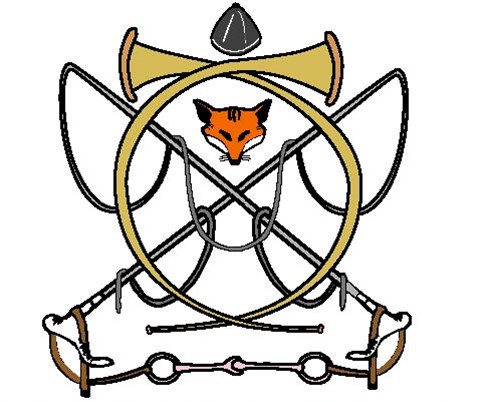 WICOMICO HUNT CLUBCordially invites you to theALL Penn-Marydel Performance TrialMarch 1-3, 2024Join Wicomico Hunt Club for our seventh annual Performance Trial! Hounds will hunt the stunning Wye Island NRMA on Maryland’s Eastern Shore.  The open, flat terrain gives excellent visibility for watching hounds in actions. Wye Island spans 2,000 acres of cropland and wooded cover, perfect for foxhunting. A public gravel road runs through the middle allowing both judges and non-riding spectators to witness the exciting hound action along the pristine Wye River.The Performance Trial (PT) operates like a standard foxhunt for riders, offering first and second fields to accommodate all skill levels.  The twist? Our neutral Huntsman, Marty Morani from Wicomico Hunt Club, will lead hounds entered from various participating hunt clubs.  Judges ride alongside hounds, ensuring fair conditions for the 45 hounds representing the Penn-Marydel (PMD) packs.  Fred Berry, Sedgefield Hunt, will serve as the PT Chief Judge.Experience the beautiful sounds of PMD hounds in the classic Chesapeake countryside and savor the hospitality of the Eastern Shore with Wicomico Hunt Club!The Wye Island Fox. Photo Credit Amy Brookshire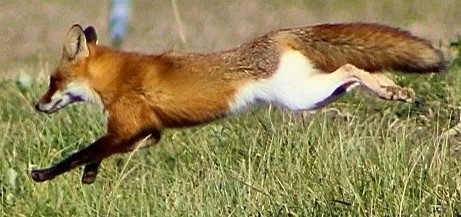                   PERFORMANCE TRIAL SCHEDULE OF EVENTSFRIDAY MARCH 1st5:00 pm Judges meeting at Camp Wright5:00 pm Happy Hour at Camp Wright6:00 pm Welcome Dinner at Camp WrightSATURDAY MARCH 2nd9:00 am Hound Performance Trial @ Wye Island12:00 pm Hunt Breakfast @ Wye Island5:00 pm Happy Hour at Camp Wright*6:00 pm Dinner & first day awards at Camp Wright*Includes a Whip cracking & Horn blowing contest (Bring your best game!)SUNDAY MARCH 3rd9:00 am Hound Performance Trial @ Wye Island12:00 pm Hunt Breakfast and Awards @ Pintail Point Visitor CenterPARTICULARSCamp Wright: 400 Camp Wright Lane, Stevensville, MD 21666                                           Wye Island Hunt Fixture: 632 Wye Island Rd, Queenstown MD 21658 (Equestrian Lot)          Pintail Point Visitor Center: 511 Pintail Point Farm Ln, Queenstown, MD 21068 Stabling & Registration: Coordinated by Alison Howard alisonphoward@gmail.com          (410) 490-7038We will assign stalls as registrations are received and coordinate that information individually.Lodging: Hilton Garden Inn, 3206 Main St, Grasonville, MD (855) 797-6733Hyatt Place, 3208 Kent Narrow Way Grasonville, MD (443) 446-6000Contacts: Ed Fry MFH (410)739-5000, Alison Howard (410) 490-7038, Cara Godack (410) 206-8759Payment OptionsPayPal: All fees can be paid electronically via PayPal to fox@wicomicohunt.com . Add 3% to the total to cover PayPal fees.Checks: Payable to Wicomico Hunt ClubLiability Waiver: Please complete the liability waiver on the last page of registration.Entry and Waiver Submission: Submit entries and liability waivers by emailing to alisonphoward@gmail.com or by USPS Alison Howard, 2250 Millington Road, Millington, Maryland 21651.HOUND NAMES DUE by February 15 to Ed Fry edwinrfry@gmail.com. Please be sure the numbers are BIG enough and BOLD enough for judges to see from a distance.  Refer to “Numbering Hounds” on the MFHA Performance Trial page.Payment OptionsPayPal: All fees can be paid electronically via PayPal to fox@wicomicohunt.com . Add 3% to the total to cover PayPal fees.Checks: Payable to Wicomico Hunt ClubLiability Waiver: Please complete the liability waiver on the last page of registration.Entry and Waiver Submission: Submit entries and liability waivers by emailing to alisonphoward@gmail.com or by USPS Alison Howard, 2250 Millington Road, Millington, Maryland 21651.Performance Trial Rules: Performance Trial Rules and hound numbering information can be found here on the MFHA Performance Trial page.                                                    WICOMICO HUNT CLUB, INC. AGREEMENT FOR VOLUNTARY RELEASE, WAIVER OF LIABILITY, ASSUMPTION OF RISK                            COVENANT NOT TO SUE AND INDEMNITY AGREEMENT        I request permission to participate in foxhunting and/or any other equine related activities (including, but not limited to) hunter paces, hunting clinics, mock hunts, paper chases, cross-country trail rides, social activities (collectively referred to as "WHC activities") with the WICOMICO HUNT CLUB, Inc. subject to the Rules and Regulations thereof. In consideration of the grant of permission to participate in WHC ACTIVITIES, I, for myself, my child or children, my spouse, my personal representatives, heirs, next of kin, assigns, guardians and legal representatives, DO HEREBY: DECLARE that I (the "Releasor"), do fully understand that participation in WHC ACTIVITIES involves DANGER AND THE RISK OF INJURY OR DEATH and that there is INHERENT DANGER IN THESE ACTIVITIES WHICH I APPRECIATE AND VOLUNTARILY ASSUME FOR MYSELF AND ANY MINOR CHILD I AM SIGNING FOR. I have observed or I am aware of the risks inherent in these activities, and I know as well that other participants pose a danger to me and my horse. Nevertheless, I VOLUNTARILY ELECT TO ACCEPT ALL RISKS connected with participation in WHC ACTIVITIES. 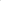 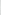 RELEASE, DISCHARGE, AND COVENANT NOT TO SUE the WICOMICO HUNT CLUB, INC., Inc. and its Masters of Foxhounds, officers, directors, members, employees, huntsman, whippers-in, guests or any landowners, landholders or other persons making property available to the WICOMICO HUNT CLUB, Inc. (the "Releasees") from and against any and all claims, liabilities arising out of the actions or omissions of Releasees or any other participant in WHC ACTIVITIES which cause the undersigned to suffer injury, death or property damage, or loss, regardless of the legal basis for any such claim or liability. I hereby covenant and agree to hold Releasees harmless and indemnify them from and against any claim, legal action, judgment or expense (including reasonable attorney's fees) such Releasees may incur arising out of my participation, or that of my minor child in WHC ACTIVITIES.  This release also includes disease, illness, injury and death, to which you and your family are exposed to the COVID-19 CORONAVIRUS as a result of your participation in hunt activities. Although we have adopted preventative measures, the hunt cannot guarantee that you and/or others you have contact with will not be infected.  This Agreement shall remain in effect during this and all subsequent participation, from year to year hereafter, until this release is revoked in writing by the undersigned participant. This Agreement shall be governed by and construed in accordance with the laws of the State of Maryland, as to those activities occurring in the State of Maryland and in accordance with the laws of the State of Delaware, as to those activities occurring in the State of Delaware. I agree that this Agreement is intended to be as broad and inclusive as it is permitted by the laws of Maryland and Delaware and that if any portion hereof is held invalid, it is agreed that the balance shall continue in full legal force and effect. FURTHER, I CERTIFY AS FOLLOWS: (i) I HAVE READ AND FULLY UNDERSTAND THIS DOCUMENT; (ii) I FULLY UNDERSTAND THAT IT IS A RELEASE OF ALL CLAIMS, A COVENANT NOT TO SUE AND INDEMNITY AGREEMENT; AND (iii) I UNDERSTAND THAT I AND ANY MINOR I AM SIGNING FOR ASSUME ALL RISKS OF ENGAGING IN WHC ACTIVITIES AND THAT THIS RELEASE SHALL REMAIN IN EFFECT UNTIL REVOKED BY ME IN WRITING. I VOLUNTARILY AGREE TO ASSUME ALL RISKS AND ACCEPT SOLE RESPONSIBILITY OF ALL RISKS DESCRIBED HEREIN. .X____ Date__ Signature (To be signed by parent or legal guardian if participant is under 18 years of age). _________________________________________________________________________ Please Print Name of Participant and the name of any minor participant you are signing for _ _________________________ Emergency contact name and phone number  	 	 	Email address 	 	 	   Cell phone number ____________________________________________________________________________________________________________Mailing address of signer PACK REGISTRATIONPACK REGISTRATIONPACK REGISTRATIONPACK REGISTRATIONHuntsman and 5 hound registration on this page onlyHuntsman and 5 hound registration on this page onlyHuntsman and 5 hound registration on this page onlyHuntsman and 5 hound registration on this page onlyHUNT NAMEHUNT NAMEHUNT NAMEHUNTSMAN NAME:HUNTSMAN NAME:HUNTSMAN NAME:MOBILE:MOBILE:MOBILE:ADDRESS:                                  ADDRESS:                                  CITY/STATE/ZIP:CITY/STATE/ZIP:EMAIL: FOXHUNT PACKAGE: 2 ½ couple hounds and 1 rider                              FOXHUNT PACKAGE: 2 ½ couple hounds and 1 rider                              FOXHUNT PACKAGE: 2 ½ couple hounds and 1 rider                              FOXHUNT PACKAGE: 2 ½ couple hounds and 1 rider                              Includes hunting Saturday and Sunday, all tailgates and evening meals                          $550 Includes hunting Saturday and Sunday, all tailgates and evening meals                          $550 Includes hunting Saturday and Sunday, all tailgates and evening meals                          $550 Includes hunting Saturday and Sunday, all tailgates and evening meals                          $550 HORSE STABLING: Offsite stabling $50/night – 1 bale shavings includedHORSE STABLING: Offsite stabling $50/night – 1 bale shavings includedHORSE STABLING: Offsite stabling $50/night – 1 bale shavings includedHORSE STABLING: Offsite stabling $50/night – 1 bale shavings included Friday $50  Saturday $50   Sunday $50  No stabling needed    Stabling Total: $                                                   Friday $50  Saturday $50   Sunday $50  No stabling needed    Stabling Total: $                                                   Friday $50  Saturday $50   Sunday $50  No stabling needed    Stabling Total: $                                                   Friday $50  Saturday $50   Sunday $50  No stabling needed    Stabling Total: $                                                  REGISTRATION TOTAL DUE BY FEBRUARY 15, 2024:          SUB-TOTAL: $   REGISTRATION TOTAL DUE BY FEBRUARY 15, 2024:          SUB-TOTAL: $   REGISTRATION TOTAL DUE BY FEBRUARY 15, 2024:          SUB-TOTAL: $   REGISTRATION TOTAL DUE BY FEBRUARY 15, 2024:          SUB-TOTAL: $   PAYPAL FEE (Your total  x .03):                                                           PayPal fee: $PAYPAL FEE (Your total  x .03):                                                           PayPal fee: $PAYPAL FEE (Your total  x .03):                                                           PayPal fee: $PAYPAL FEE (Your total  x .03):                                                           PayPal fee: $                                                                                                                        TOTAL: $                                                                                                                        TOTAL: $                                                                                                                        TOTAL: $                                                                                                                        TOTAL: $INDIVIDUAL REGISTRATIONINDIVIDUAL REGISTRATIONINDIVIDUAL REGISTRATIONINDIVIDUAL REGISTRATIONINDIVIDUAL REGISTRATIONMasters, Staff, and Field riders and non-riders registration on this page only. Masters, Staff, and Field riders and non-riders registration on this page only. Masters, Staff, and Field riders and non-riders registration on this page only. Masters, Staff, and Field riders and non-riders registration on this page only. Masters, Staff, and Field riders and non-riders registration on this page only. HUNT NAME:HUNT NAME:NAME:NAME:MOBILE:MOBILE:ADDRESS:                                    ADDRESS:                                    ADDRESS:                                    CITY/STATE/ZIP:CITY/STATE/ZIP:CITY/STATE/ZIP:EMAIL: INDIVIDUAL RIDER WEEKEND PACKAGE:                               INDIVIDUAL RIDER WEEKEND PACKAGE:                               INDIVIDUAL RIDER WEEKEND PACKAGE:                               INDIVIDUAL RIDER WEEKEND PACKAGE:                               INDIVIDUAL RIDER WEEKEND PACKAGE:                               Includes hunting Saturday and Sunday, all tailgates and evening meals.                         $450 Includes hunting Saturday and Sunday, all tailgates and evening meals.                         $450 Includes hunting Saturday and Sunday, all tailgates and evening meals.                         $450 Includes hunting Saturday and Sunday, all tailgates and evening meals.                         $450 Includes hunting Saturday and Sunday, all tailgates and evening meals.                         $450 INDIVIDUAL RIDER ONE-DAY PACKAGE: INDIVIDUAL RIDER ONE-DAY PACKAGE: INDIVIDUAL RIDER ONE-DAY PACKAGE: INDIVIDUAL RIDER ONE-DAY PACKAGE: INDIVIDUAL RIDER ONE-DAY PACKAGE: Includes hunting either Saturday and Sunday with tailgate to follow.                              Includes hunting either Saturday and Sunday with tailgate to follow.                              Includes hunting either Saturday and Sunday with tailgate to follow.                              Includes hunting either Saturday and Sunday with tailgate to follow.                              Includes hunting either Saturday and Sunday with tailgate to follow.                              Saturday Hunt & Tailgate only          Sunday Hunt & Tailgate only                        $250 Saturday Hunt & Tailgate only          Sunday Hunt & Tailgate only                        $250 Saturday Hunt & Tailgate only          Sunday Hunt & Tailgate only                        $250 Saturday Hunt & Tailgate only          Sunday Hunt & Tailgate only                        $250 Saturday Hunt & Tailgate only          Sunday Hunt & Tailgate only                        $250 INDIVIDUAL NON-RIDING PACKAGE:INDIVIDUAL NON-RIDING PACKAGE:INDIVIDUAL NON-RIDING PACKAGE:INDIVIDUAL NON-RIDING PACKAGE:INDIVIDUAL NON-RIDING PACKAGE:Includes hunting Saturday and Sunday, all tailgates and evening meals.                        $350 Includes hunting Saturday and Sunday, all tailgates and evening meals.                        $350 Includes hunting Saturday and Sunday, all tailgates and evening meals.                        $350 Includes hunting Saturday and Sunday, all tailgates and evening meals.                        $350 Includes hunting Saturday and Sunday, all tailgates and evening meals.                        $350 HORSE STABLING: Offsite stabling $50/night – 1 bale shavings includedHORSE STABLING: Offsite stabling $50/night – 1 bale shavings includedHORSE STABLING: Offsite stabling $50/night – 1 bale shavings includedHORSE STABLING: Offsite stabling $50/night – 1 bale shavings includedHORSE STABLING: Offsite stabling $50/night – 1 bale shavings included Friday $50  Saturday $50   Sunday $50  No stabling needed    Stabling Total: $                                                   Friday $50  Saturday $50   Sunday $50  No stabling needed    Stabling Total: $                                                   Friday $50  Saturday $50   Sunday $50  No stabling needed    Stabling Total: $                                                   Friday $50  Saturday $50   Sunday $50  No stabling needed    Stabling Total: $                                                   Friday $50  Saturday $50   Sunday $50  No stabling needed    Stabling Total: $                                                  REGISTRATION TOTAL DUE BY FEBRUARY 15, 2024:          SUB-TOTAL:   REGISTRATION TOTAL DUE BY FEBRUARY 15, 2024:          SUB-TOTAL:   REGISTRATION TOTAL DUE BY FEBRUARY 15, 2024:          SUB-TOTAL:   REGISTRATION TOTAL DUE BY FEBRUARY 15, 2024:          SUB-TOTAL:   $PAYPAL FEE (Your total x .03)                                                                 PayPal fee: $ PAYPAL FEE (Your total x .03)                                                                 PayPal fee: $ PAYPAL FEE (Your total x .03)                                                                 PayPal fee: $ PAYPAL FEE (Your total x .03)                                                                 PayPal fee: $ PAYPAL FEE (Your total x .03)                                                                 PayPal fee: $                                                                                                                            TOTAL: $                                                                                                                           TOTAL: $                                                                                                                           TOTAL: $                                                                                                                           TOTAL: $                                                                                                                           TOTAL: $